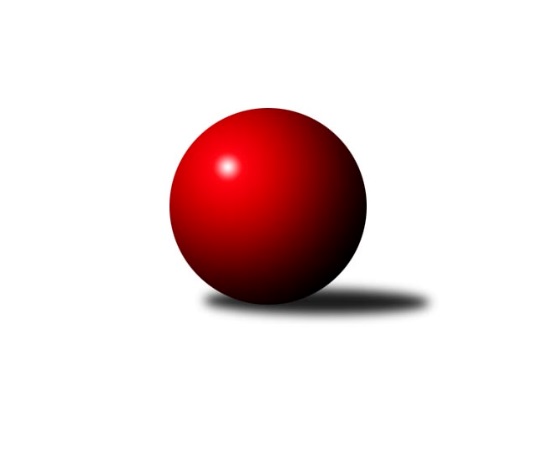 Č.13Ročník 2017/2018	2.5.2024 Západočeská divize 2017/2018Statistika 13. kolaTabulka družstev:		družstvo	záp	výh	rem	proh	skore	sety	průměr	body	plné	dorážka	chyby	1.	Jiskra Hazlov	13	9	1	3	130 : 78 	(88.0 : 68.0)	2594	19	1765	829	26.3	2.	Lokomotiva Cheb˝A˝	14	9	1	4	128 : 96 	(93.0 : 75.0)	2656	19	1788	868	18.2	3.	Lokomotiva Cheb˝B˝	14	9	0	5	130 : 94 	(80.0 : 88.0)	2589	18	1757	832	22.1	4.	TJ Slavoj Plzeň	13	8	1	4	128 : 80 	(91.5 : 64.5)	2618	17	1770	847	28.5	5.	Sokol Útvina	13	7	2	4	122 : 86 	(85.0 : 71.0)	2609	16	1789	820	32.9	6.	Kuželky Holýšov	13	7	1	5	105 : 103 	(76.5 : 79.5)	2558	15	1763	796	33.4	7.	TJ Lomnice˝B˝	13	7	0	6	99 : 109 	(82.5 : 73.5)	2565	14	1768	798	33.8	8.	SKK K.Vary	13	4	3	6	100 : 108 	(88.0 : 68.0)	2586	11	1760	826	25	9.	Jáchymov	13	4	1	8	92 : 116 	(76.5 : 79.5)	2562	9	1771	791	31.3	10.	Havlovice	13	3	3	7	90 : 118 	(67.0 : 89.0)	2541	9	1752	789	31.8	11.	TJ Dobřany	13	3	0	10	72 : 136 	(65.5 : 90.5)	2552	6	1771	781	32.5	12.	Sokol Kdyně˝B˝	13	2	1	10	68 : 140 	(54.5 : 101.5)	2527	5	1752	775	39Tabulka doma:		družstvo	záp	výh	rem	proh	skore	sety	průměr	body	maximum	minimum	1.	Lokomotiva Cheb˝B˝	7	7	0	0	90 : 22 	(54.0 : 30.0)	2765	14	2838	2683	2.	Lokomotiva Cheb˝A˝	7	6	1	0	76 : 36 	(54.0 : 30.0)	2768	13	2835	2676	3.	Jiskra Hazlov	6	6	0	0	74 : 22 	(49.0 : 23.0)	2706	12	2768	2637	4.	TJ Slavoj Plzeň	7	5	0	2	72 : 40 	(50.5 : 33.5)	2739	10	2799	2638	5.	TJ Lomnice˝B˝	7	5	0	2	62 : 50 	(50.5 : 33.5)	2535	10	2618	2458	6.	Kuželky Holýšov	7	4	1	2	57 : 55 	(40.5 : 43.5)	2644	9	2740	2562	7.	Sokol Útvina	6	3	2	1	58 : 38 	(41.0 : 31.0)	2491	8	2573	2434	8.	Havlovice	6	3	1	2	58 : 38 	(38.0 : 34.0)	2600	7	2687	2494	9.	Jáchymov	7	3	1	3	58 : 54 	(50.0 : 34.0)	2553	7	2636	2504	10.	Sokol Kdyně˝B˝	6	2	0	4	40 : 56 	(31.5 : 40.5)	2599	4	2673	2508	11.	TJ Dobřany	7	2	0	5	42 : 70 	(36.0 : 48.0)	2544	4	2609	2472	12.	SKK K.Vary	6	1	1	4	40 : 56 	(43.0 : 29.0)	2550	3	2618	2470Tabulka venku:		družstvo	záp	výh	rem	proh	skore	sety	průměr	body	maximum	minimum	1.	Sokol Útvina	7	4	0	3	64 : 48 	(44.0 : 40.0)	2629	8	2806	2511	2.	SKK K.Vary	7	3	2	2	60 : 52 	(45.0 : 39.0)	2592	8	2679	2468	3.	TJ Slavoj Plzeň	6	3	1	2	56 : 40 	(41.0 : 31.0)	2597	7	2757	2477	4.	Jiskra Hazlov	7	3	1	3	56 : 56 	(39.0 : 45.0)	2578	7	2723	2427	5.	Kuželky Holýšov	6	3	0	3	48 : 48 	(36.0 : 36.0)	2541	6	2614	2410	6.	Lokomotiva Cheb˝A˝	7	3	0	4	52 : 60 	(39.0 : 45.0)	2654	6	2752	2503	7.	TJ Lomnice˝B˝	6	2	0	4	37 : 59 	(32.0 : 40.0)	2570	4	2717	2460	8.	Lokomotiva Cheb˝B˝	7	2	0	5	40 : 72 	(26.0 : 58.0)	2590	4	2771	2467	9.	Jáchymov	6	1	0	5	34 : 62 	(26.5 : 45.5)	2564	2	2626	2427	10.	TJ Dobřany	6	1	0	5	30 : 66 	(29.5 : 42.5)	2554	2	2658	2459	11.	Havlovice	7	0	2	5	32 : 80 	(29.0 : 55.0)	2533	2	2623	2407	12.	Sokol Kdyně˝B˝	7	0	1	6	28 : 84 	(23.0 : 61.0)	2516	1	2679	2441Tabulka podzimní části:		družstvo	záp	výh	rem	proh	skore	sety	průměr	body	doma	venku	1.	Lokomotiva Cheb˝A˝	11	9	0	2	110 : 66 	(76.0 : 56.0)	2658	18 	6 	0 	0 	3 	0 	2	2.	TJ Slavoj Plzeň	11	8	1	2	118 : 58 	(81.0 : 51.0)	2606	17 	5 	0 	1 	3 	1 	1	3.	Jiskra Hazlov	11	8	1	2	116 : 60 	(79.5 : 52.5)	2617	17 	5 	0 	0 	3 	1 	2	4.	Lokomotiva Cheb˝B˝	11	7	0	4	100 : 76 	(62.0 : 70.0)	2596	14 	5 	0 	0 	2 	0 	4	5.	TJ Lomnice˝B˝	11	7	0	4	91 : 85 	(71.5 : 60.5)	2560	14 	5 	0 	1 	2 	0 	3	6.	Sokol Útvina	11	5	2	4	98 : 78 	(70.0 : 62.0)	2573	12 	2 	2 	1 	3 	0 	3	7.	Kuželky Holýšov	11	5	1	5	81 : 95 	(59.5 : 72.5)	2555	11 	2 	1 	2 	3 	0 	3	8.	SKK K.Vary	11	3	3	5	84 : 92 	(74.0 : 58.0)	2588	9 	1 	1 	3 	2 	2 	2	9.	Havlovice	11	3	3	5	84 : 92 	(58.0 : 74.0)	2525	9 	3 	1 	2 	0 	2 	3	10.	Jáchymov	11	2	1	8	66 : 110 	(61.5 : 70.5)	2560	5 	2 	1 	3 	0 	0 	5	11.	TJ Dobřany	11	2	0	9	60 : 116 	(55.5 : 76.5)	2564	4 	1 	0 	5 	1 	0 	4	12.	Sokol Kdyně˝B˝	11	1	0	10	48 : 128 	(43.5 : 88.5)	2513	2 	1 	0 	4 	0 	0 	6Tabulka jarní části:		družstvo	záp	výh	rem	proh	skore	sety	průměr	body	doma	venku	1.	Jáchymov	2	2	0	0	26 : 6 	(15.0 : 9.0)	2566	4 	1 	0 	0 	1 	0 	0 	2.	Kuželky Holýšov	2	2	0	0	24 : 8 	(17.0 : 7.0)	2697	4 	2 	0 	0 	0 	0 	0 	3.	Sokol Útvina	2	2	0	0	24 : 8 	(15.0 : 9.0)	2687	4 	1 	0 	0 	1 	0 	0 	4.	Lokomotiva Cheb˝B˝	3	2	0	1	30 : 18 	(18.0 : 18.0)	2678	4 	2 	0 	0 	0 	0 	1 	5.	Sokol Kdyně˝B˝	2	1	1	0	20 : 12 	(11.0 : 13.0)	2644	3 	1 	0 	0 	0 	1 	0 	6.	SKK K.Vary	2	1	0	1	16 : 16 	(14.0 : 10.0)	2553	2 	0 	0 	1 	1 	0 	0 	7.	Jiskra Hazlov	2	1	0	1	14 : 18 	(8.5 : 15.5)	2581	2 	1 	0 	0 	0 	0 	1 	8.	TJ Dobřany	2	1	0	1	12 : 20 	(10.0 : 14.0)	2520	2 	1 	0 	0 	0 	0 	1 	9.	Lokomotiva Cheb˝A˝	3	0	1	2	18 : 30 	(17.0 : 19.0)	2706	1 	0 	1 	0 	0 	0 	2 	10.	TJ Slavoj Plzeň	2	0	0	2	10 : 22 	(10.5 : 13.5)	2738	0 	0 	0 	1 	0 	0 	1 	11.	TJ Lomnice˝B˝	2	0	0	2	8 : 24 	(11.0 : 13.0)	2544	0 	0 	0 	1 	0 	0 	1 	12.	Havlovice	2	0	0	2	6 : 26 	(9.0 : 15.0)	2590	0 	0 	0 	0 	0 	0 	2 Zisk bodů pro družstvo:		jméno hráče	družstvo	body	zápasy	v %	dílčí body	sety	v %	1.	Ladislav Lipták 	Lokomotiva Cheb˝A˝ 	28	/	14	(100%)		/		(%)	2.	Zdeněk Kříž st.	Sokol Útvina 	22	/	11	(100%)		/		(%)	3.	Iveta Heřmanová 	Lokomotiva Cheb˝B˝ 	22	/	13	(85%)		/		(%)	4.	Jiří Nováček 	Lokomotiva Cheb˝A˝ 	22	/	13	(85%)		/		(%)	5.	Ondřej Bína 	Jiskra Hazlov 	22	/	13	(85%)		/		(%)	6.	Miloš Černohorský 	Havlovice 	20	/	12	(83%)		/		(%)	7.	Petr Harmáček 	TJ Slavoj Plzeň 	20	/	13	(77%)		/		(%)	8.	Stanislav Novák 	Jiskra Hazlov 	20	/	13	(77%)		/		(%)	9.	Jaroslav Hablovec 	Kuželky Holýšov 	18	/	10	(90%)		/		(%)	10.	Josef Kreutzer 	TJ Slavoj Plzeň 	18	/	12	(75%)		/		(%)	11.	Jiří Opatrný 	TJ Slavoj Plzeň 	18	/	13	(69%)		/		(%)	12.	Jiří Šrek 	Jáchymov 	18	/	13	(69%)		/		(%)	13.	Miroslav Repčik 	Jiskra Hazlov 	18	/	13	(69%)		/		(%)	14.	Jan Vank 	SKK K.Vary 	16	/	12	(67%)		/		(%)	15.	Jakub Harmáček 	TJ Slavoj Plzeň 	16	/	12	(67%)		/		(%)	16.	Dagmar Rajlichová 	Lokomotiva Cheb˝B˝ 	16	/	13	(62%)		/		(%)	17.	Lenka Pivoňková 	Lokomotiva Cheb˝B˝ 	16	/	14	(57%)		/		(%)	18.	Daniel Šeterle 	Kuželky Holýšov 	14	/	9	(78%)		/		(%)	19.	Jan Kříž 	Sokol Útvina 	14	/	10	(70%)		/		(%)	20.	Josef Vdovec 	Kuželky Holýšov 	14	/	11	(64%)		/		(%)	21.	Lukáš Kožíšek 	TJ Lomnice˝B˝ 	14	/	11	(64%)		/		(%)	22.	Lubomír Martinek 	SKK K.Vary 	14	/	12	(58%)		/		(%)	23.	Dana Blaslová 	Jáchymov 	14	/	12	(58%)		/		(%)	24.	Ivana Nová 	Jáchymov 	14	/	12	(58%)		/		(%)	25.	Jiří Götz 	Sokol Kdyně˝B˝ 	14	/	12	(58%)		/		(%)	26.	Pavel Repčik ml. 	Jiskra Hazlov 	14	/	13	(54%)		/		(%)	27.	Miroslav Knespl 	TJ Lomnice˝B˝ 	14	/	13	(54%)		/		(%)	28.	Petr Kučera 	TJ Dobřany 	14	/	13	(54%)		/		(%)	29.	Petr Rajlich 	Lokomotiva Cheb˝B˝ 	14	/	14	(50%)		/		(%)	30.	Miroslav Pivoňka 	Lokomotiva Cheb˝B˝ 	14	/	14	(50%)		/		(%)	31.	Jan Horák 	Sokol Útvina 	12	/	6	(100%)		/		(%)	32.	Petr Čolák 	SKK K.Vary 	12	/	11	(55%)		/		(%)	33.	Vojtěch Kořan 	TJ Dobřany 	12	/	12	(50%)		/		(%)	34.	Pavel Boháč 	SKK K.Vary 	12	/	12	(50%)		/		(%)	35.	Vlastimil Hlavatý 	Sokol Útvina 	12	/	12	(50%)		/		(%)	36.	Andrea Palacká 	Havlovice 	12	/	12	(50%)		/		(%)	37.	Josef Ženíšek 	SKK K.Vary 	12	/	13	(46%)		/		(%)	38.	Jan Kubík 	Lokomotiva Cheb˝A˝ 	12	/	13	(46%)		/		(%)	39.	František Zůna 	Havlovice 	12	/	13	(46%)		/		(%)	40.	Josef Hořejší 	TJ Slavoj Plzeň 	12	/	13	(46%)		/		(%)	41.	Josef Dvořák 	TJ Dobřany 	12	/	13	(46%)		/		(%)	42.	Hana Berkovcová 	Lokomotiva Cheb˝B˝ 	12	/	13	(46%)		/		(%)	43.	Václav Kuželík 	Sokol Kdyně˝B˝ 	12	/	13	(46%)		/		(%)	44.	Jan Laksar 	Kuželky Holýšov 	11	/	10	(55%)		/		(%)	45.	Stanislav Veselý 	Sokol Útvina 	10	/	9	(56%)		/		(%)	46.	František Douša 	Lokomotiva Cheb˝A˝ 	10	/	10	(50%)		/		(%)	47.	Irena Živná 	Jáchymov 	10	/	11	(45%)		/		(%)	48.	Věra Martincová 	TJ Lomnice˝B˝ 	10	/	12	(42%)		/		(%)	49.	Jan Myslík 	Kuželky Holýšov 	10	/	12	(42%)		/		(%)	50.	Václav Hranáč 	TJ Slavoj Plzeň 	10	/	12	(42%)		/		(%)	51.	Martin Kuchař 	Jáchymov 	10	/	13	(38%)		/		(%)	52.	Tibor Palacký 	Havlovice 	8	/	6	(67%)		/		(%)	53.	Tereza Štursová 	TJ Lomnice˝B˝ 	8	/	7	(57%)		/		(%)	54.	Jaroslav Dobiáš 	Sokol Útvina 	8	/	8	(50%)		/		(%)	55.	Václav Kříž ml. ml.	Sokol Útvina 	8	/	9	(44%)		/		(%)	56.	Rudolf Štěpanovský 	TJ Lomnice˝B˝ 	8	/	11	(36%)		/		(%)	57.	Miroslav Vlček 	Jáchymov 	8	/	11	(36%)		/		(%)	58.	Zuzana Kožíšková 	TJ Lomnice˝B˝ 	8	/	12	(33%)		/		(%)	59.	Jaroslava Löffelmannová 	Sokol Kdyně˝B˝ 	8	/	12	(33%)		/		(%)	60.	Pavel Pivoňka 	Havlovice 	8	/	12	(33%)		/		(%)	61.	David Repčik 	Jiskra Hazlov 	8	/	12	(33%)		/		(%)	62.	Matěj Novák 	Jiskra Hazlov 	8	/	13	(31%)		/		(%)	63.	Josef Fidrant 	Sokol Kdyně˝B˝ 	6	/	3	(100%)		/		(%)	64.	Marek Smetana 	TJ Dobřany 	6	/	6	(50%)		/		(%)	65.	Václav Kříž st. st.	Sokol Útvina 	6	/	8	(38%)		/		(%)	66.	Otto Sloup 	TJ Dobřany 	6	/	10	(30%)		/		(%)	67.	Stanislav Šlajer 	Kuželky Holýšov 	6	/	11	(27%)		/		(%)	68.	Jiří Hojsák 	SKK K.Vary 	6	/	13	(23%)		/		(%)	69.	Jiří Baloun 	TJ Dobřany 	6	/	13	(23%)		/		(%)	70.	Zdeněk Eichler 	Lokomotiva Cheb˝A˝ 	6	/	14	(21%)		/		(%)	71.	Josef Chrastil 	Lokomotiva Cheb˝A˝ 	6	/	14	(21%)		/		(%)	72.	Jaroslav Löffelmann 	Sokol Kdyně˝B˝ 	4	/	3	(67%)		/		(%)	73.	Jana Pytlíková 	Sokol Kdyně˝B˝ 	4	/	4	(50%)		/		(%)	74.	Pavel Sloup 	TJ Dobřany 	4	/	6	(33%)		/		(%)	75.	Olga Hornová 	Sokol Kdyně˝B˝ 	4	/	7	(29%)		/		(%)	76.	Michaela Rubášová 	Sokol Kdyně˝B˝ 	4	/	9	(22%)		/		(%)	77.	Filip Löffelmann 	Sokol Kdyně˝B˝ 	4	/	11	(18%)		/		(%)	78.	Pavel Přerost 	TJ Lomnice˝B˝ 	3	/	4	(38%)		/		(%)	79.	Michael Wittwar 	Jiskra Hazlov 	2	/	1	(100%)		/		(%)	80.	Jan Ebelender 	TJ Dobřany 	2	/	1	(100%)		/		(%)	81.	Monika Maňenová 	TJ Lomnice˝B˝ 	2	/	1	(100%)		/		(%)	82.	Jiří Rádl 	Havlovice 	2	/	1	(100%)		/		(%)	83.	Václav Čechura 	SKK K.Vary 	2	/	1	(100%)		/		(%)	84.	Lukáš Jírovec 	Havlovice 	2	/	1	(100%)		/		(%)	85.	Miroslav Budil 	Lokomotiva Cheb˝A˝ 	2	/	2	(50%)		/		(%)	86.	Petra Vařechová 	Havlovice 	2	/	2	(50%)		/		(%)	87.	Petr Ziegler 	Havlovice 	2	/	2	(50%)		/		(%)	88.	Jan Pešek 	TJ Slavoj Plzeň 	2	/	2	(50%)		/		(%)	89.	Jakub Janouch 	Kuželky Holýšov 	2	/	3	(33%)		/		(%)	90.	Jiří Jaroš 	Lokomotiva Cheb˝A˝ 	2	/	4	(25%)		/		(%)	91.	Lucie Vajdíková 	TJ Lomnice˝B˝ 	2	/	7	(14%)		/		(%)	92.	Vladimír Rygl 	Havlovice 	2	/	13	(8%)		/		(%)	93.	Václav Strnad 	Lokomotiva Cheb˝A˝ 	0	/	1	(0%)		/		(%)	94.	Jiří Kalista 	Havlovice 	0	/	1	(0%)		/		(%)	95.	Eva Kotalová 	Sokol Kdyně˝B˝ 	0	/	1	(0%)		/		(%)	96.	Jiří Dohnal 	Sokol Kdyně˝B˝ 	0	/	1	(0%)		/		(%)	97.	Josef Nedoma 	Havlovice 	0	/	1	(0%)		/		(%)	98.	Hana Makarová 	Jáchymov 	0	/	1	(0%)		/		(%)	99.	Jana Kotroušová 	TJ Slavoj Plzeň 	0	/	1	(0%)		/		(%)	100.	Jan Lommer 	Sokol Kdyně˝B˝ 	0	/	1	(0%)		/		(%)	101.	Jaroslav Patkaň 	Sokol Útvina 	0	/	2	(0%)		/		(%)	102.	Tomaš Lukeš 	Kuželky Holýšov 	0	/	2	(0%)		/		(%)	103.	Jaroslav Tejml 	SKK K.Vary 	0	/	2	(0%)		/		(%)	104.	Martin Šubrt 	Havlovice 	0	/	2	(0%)		/		(%)	105.	Bohumil Vyleťal 	Lokomotiva Cheb˝A˝ 	0	/	2	(0%)		/		(%)	106.	Marek Eisman 	TJ Dobřany 	0	/	4	(0%)		/		(%)	107.	Václav Mondek 	Jáchymov 	0	/	5	(0%)		/		(%)	108.	Milan Laksar 	Kuželky Holýšov 	0	/	8	(0%)		/		(%)Průměry na kuželnách:		kuželna	průměr	plné	dorážka	chyby	výkon na hráče	1.	TJ Slavoj Plzeň, 1-4	2698	1839	858	27.0	(449.8)	2.	Lokomotiva Cheb, 1-2	2688	1802	886	21.4	(448.1)	3.	Hazlov, 1-4	2648	1794	854	30.1	(441.4)	4.	Kuželky Holýšov, 1-2	2646	1797	848	34.3	(441.1)	5.	TJ Sokol Kdyně, 1-4	2619	1785	833	31.8	(436.5)	6.	Havlovice, 1-2	2577	1758	819	26.7	(429.6)	7.	TJ Dobřany, 1-2	2565	1761	803	30.4	(427.5)	8.	Hotel Nautilus Chodov, 1-2	2542	1745	797	27.3	(423.7)	9.	Jáchymov, 1-2	2534	1742	791	30.5	(422.4)	10.	Lomnice, 1-4	2512	1747	764	38.4	(418.7)	11.	Sokol Útvina, 1-2	2474	1719	755	35.9	(412.4)Nejlepší výkony na kuželnách:TJ Slavoj Plzeň, 1-4Sokol Útvina	2806	13. kolo	Petr Harmáček 	TJ Slavoj Plzeň	509	4. koloTJ Slavoj Plzeň	2799	13. kolo	Jakub Harmáček 	TJ Slavoj Plzeň	505	9. koloTJ Slavoj Plzeň	2764	7. kolo	Petr Harmáček 	TJ Slavoj Plzeň	502	13. koloTJ Slavoj Plzeň	2761	4. kolo	Stanislav Veselý 	Sokol Útvina	497	13. koloTJ Slavoj Plzeň	2755	9. kolo	Petr Harmáček 	TJ Slavoj Plzeň	497	5. koloTJ Slavoj Plzeň	2733	5. kolo	Josef Kreutzer 	TJ Slavoj Plzeň	497	7. koloTJ Slavoj Plzeň	2724	2. kolo	Zdeněk Kříž st.	Sokol Útvina	497	13. koloJiskra Hazlov	2693	10. kolo	Petr Harmáček 	TJ Slavoj Plzeň	489	10. koloLokomotiva Cheb˝A˝	2679	7. kolo	Jiří Nováček 	Lokomotiva Cheb˝A˝	487	7. koloTJ Slavoj Plzeň	2638	10. kolo	Václav Hranáč 	TJ Slavoj Plzeň	486	9. koloLokomotiva Cheb, 1-2Lokomotiva Cheb˝B˝	2838	12. kolo	Ladislav Lipták 	Lokomotiva Cheb˝A˝	558	2. koloLokomotiva Cheb˝A˝	2835	11. kolo	Ladislav Lipták 	Lokomotiva Cheb˝A˝	549	6. koloLokomotiva Cheb˝A˝	2830	2. kolo	Ladislav Lipták 	Lokomotiva Cheb˝A˝	528	13. koloLokomotiva Cheb˝A˝	2808	10. kolo	Iveta Heřmanová 	Lokomotiva Cheb˝B˝	522	9. koloLokomotiva Cheb˝B˝	2784	1. kolo	Ladislav Lipták 	Lokomotiva Cheb˝A˝	521	4. koloLokomotiva Cheb˝B˝	2777	3. kolo	Ladislav Lipták 	Lokomotiva Cheb˝A˝	519	8. koloLokomotiva Cheb˝A˝	2772	13. kolo	Ladislav Lipták 	Lokomotiva Cheb˝A˝	513	11. koloLokomotiva Cheb˝B˝	2771	11. kolo	Iveta Heřmanová 	Lokomotiva Cheb˝B˝	513	7. koloLokomotiva Cheb˝A˝	2771	4. kolo	Iveta Heřmanová 	Lokomotiva Cheb˝B˝	512	3. koloLokomotiva Cheb˝B˝	2749	7. kolo	Jan Horák 	Sokol Útvina	510	4. koloHazlov, 1-4Jiskra Hazlov	2768	1. kolo	Ondřej Bína 	Jiskra Hazlov	514	3. koloJiskra Hazlov	2734	12. kolo	Marek Smetana 	TJ Dobřany	490	11. koloJiskra Hazlov	2733	3. kolo	Ondřej Bína 	Jiskra Hazlov	483	1. koloJiskra Hazlov	2693	5. kolo	Pavel Repčik ml. 	Jiskra Hazlov	479	1. koloTJ Slavoj Plzeň	2677	12. kolo	Zdeněk Kříž st.	Sokol Útvina	478	8. koloJiskra Hazlov	2668	11. kolo	Pavel Repčik ml. 	Jiskra Hazlov	478	5. koloTJ Dobřany	2658	11. kolo	Stanislav Novák 	Jiskra Hazlov	471	3. koloJiskra Hazlov	2637	8. kolo	Miroslav Repčik 	Jiskra Hazlov	468	1. koloSokol Útvina	2595	8. kolo	Jan Kříž 	Sokol Útvina	464	8. koloLokomotiva Cheb˝A˝	2592	3. kolo	Vojtěch Kořan 	TJ Dobřany	464	11. koloKuželky Holýšov, 1-2TJ Slavoj Plzeň	2757	8. kolo	Ondřej Bína 	Jiskra Hazlov	515	4. koloKuželky Holýšov	2740	13. kolo	Jan Laksar 	Kuželky Holýšov	492	13. koloJiskra Hazlov	2723	4. kolo	Miloš Černohorský 	Havlovice	481	6. koloTJ Lomnice˝B˝	2717	11. kolo	Stanislav Novák 	Jiskra Hazlov	481	4. koloKuželky Holýšov	2717	11. kolo	Jaroslav Hablovec 	Kuželky Holýšov	480	11. koloKuželky Holýšov	2653	12. kolo	Jaroslav Hablovec 	Kuželky Holýšov	478	8. koloLokomotiva Cheb˝A˝	2650	12. kolo	Jakub Harmáček 	TJ Slavoj Plzeň	478	8. koloKuželky Holýšov	2633	8. kolo	Stanislav Šlajer 	Kuželky Holýšov	477	12. koloKuželky Holýšov	2622	6. kolo	Jaroslav Löffelmann 	Sokol Kdyně˝B˝	476	2. koloHavlovice	2616	6. kolo	Jan Myslík 	Kuželky Holýšov	475	11. koloTJ Sokol Kdyně, 1-4SKK K.Vary	2679	4. kolo	Jaroslav Löffelmann 	Sokol Kdyně˝B˝	488	1. koloSokol Kdyně˝B˝	2673	11. kolo	Ladislav Lipták 	Lokomotiva Cheb˝A˝	488	1. koloLokomotiva Cheb˝A˝	2669	1. kolo	Jiří Nováček 	Lokomotiva Cheb˝A˝	481	1. koloSokol Útvina	2632	6. kolo	Josef Fidrant 	Sokol Kdyně˝B˝	477	11. koloSokol Kdyně˝B˝	2627	1. kolo	Jiří Götz 	Sokol Kdyně˝B˝	474	8. koloJáchymov	2626	11. kolo	Ivana Nová 	Jáchymov	469	11. koloTJ Dobřany	2625	8. kolo	Jana Pytlíková 	Sokol Kdyně˝B˝	468	11. koloSokol Kdyně˝B˝	2609	12. kolo	Josef Ženíšek 	SKK K.Vary	468	4. koloTJ Lomnice˝B˝	2606	12. kolo	Miroslav Knespl 	TJ Lomnice˝B˝	467	12. koloSokol Kdyně˝B˝	2593	8. kolo	Jaroslav Dobiáš 	Sokol Útvina	466	6. koloHavlovice, 1-2Lokomotiva Cheb˝A˝	2735	5. kolo	Tibor Palacký 	Havlovice	520	3. koloHavlovice	2687	3. kolo	Iveta Heřmanová 	Lokomotiva Cheb˝B˝	505	10. koloLokomotiva Cheb˝B˝	2682	10. kolo	František Douša 	Lokomotiva Cheb˝A˝	482	5. koloHavlovice	2662	7. kolo	Ladislav Lipták 	Lokomotiva Cheb˝A˝	478	5. koloHavlovice	2633	1. kolo	František Zůna 	Havlovice	475	7. koloHavlovice	2578	5. kolo	Pavel Pivoňka 	Havlovice	474	3. koloHavlovice	2546	10. kolo	Petr Rajlich 	Lokomotiva Cheb˝B˝	473	10. koloTJ Dobřany	2545	1. kolo	Andrea Palacká 	Havlovice	470	1. koloJiskra Hazlov	2494	9. kolo	Vladimír Rygl 	Havlovice	468	7. koloHavlovice	2494	9. kolo	Petr Kučera 	TJ Dobřany	468	1. koloTJ Dobřany, 1-2SKK K.Vary	2628	9. kolo	Petr Kučera 	TJ Dobřany	497	3. koloTJ Slavoj Plzeň	2625	3. kolo	Pavel Sloup 	TJ Dobřany	468	13. koloKuželky Holýšov	2614	7. kolo	Jan Myslík 	Kuželky Holýšov	467	7. koloTJ Dobřany	2609	3. kolo	Petr Harmáček 	TJ Slavoj Plzeň	465	3. koloLokomotiva Cheb˝B˝	2598	2. kolo	Josef Dvořák 	TJ Dobřany	463	3. koloTJ Dobřany	2592	2. kolo	Pavel Sloup 	TJ Dobřany	461	5. koloTJ Dobřany	2589	5. kolo	Josef Vdovec 	Kuželky Holýšov	460	7. koloSokol Útvina	2572	10. kolo	Václav Hranáč 	TJ Slavoj Plzeň	458	3. koloHavlovice	2562	13. kolo	Josef Dvořák 	TJ Dobřany	456	2. koloTJ Dobřany	2562	13. kolo	Hana Berkovcová 	Lokomotiva Cheb˝B˝	455	2. koloHotel Nautilus Chodov, 1-2SKK K.Vary	2618	11. kolo	Petr Čolák 	SKK K.Vary	469	11. koloSKK K.Vary	2614	8. kolo	Lubomír Martinek 	SKK K.Vary	466	6. koloJiskra Hazlov	2590	6. kolo	Petr Čolák 	SKK K.Vary	463	8. koloJáchymov	2572	12. kolo	Jan Vank 	SKK K.Vary	461	8. koloKuželky Holýšov	2560	3. kolo	Daniel Šeterle 	Kuželky Holýšov	458	3. koloTJ Slavoj Plzeň	2556	11. kolo	Petr Čolák 	SKK K.Vary	457	6. koloSKK K.Vary	2555	6. kolo	Stanislav Novák 	Jiskra Hazlov	455	6. koloSKK K.Vary	2528	12. kolo	Petr Harmáček 	TJ Slavoj Plzeň	455	11. koloTJ Lomnice˝B˝	2526	1. kolo	Jiří Šrek 	Jáchymov	454	12. koloSKK K.Vary	2512	1. kolo	Lubomír Martinek 	SKK K.Vary	450	12. koloJáchymov, 1-2Jáchymov	2636	4. kolo	Tereza Štursová 	TJ Lomnice˝B˝	478	7. koloTJ Lomnice˝B˝	2609	7. kolo	Jiří Šrek 	Jáchymov	467	2. koloJáchymov	2591	6. kolo	Miroslav Vlček 	Jáchymov	465	4. koloJáchymov	2559	13. kolo	Jan Vank 	SKK K.Vary	464	10. koloKuželky Holýšov	2558	9. kolo	Věra Martincová 	TJ Lomnice˝B˝	464	7. koloJáchymov	2556	10. kolo	Jiří Šrek 	Jáchymov	460	6. koloSKK K.Vary	2556	10. kolo	Miroslav Vlček 	Jáchymov	456	13. koloSokol Útvina	2540	2. kolo	Dana Blaslová 	Jáchymov	452	10. koloJáchymov	2517	7. kolo	Josef Vdovec 	Kuželky Holýšov	450	9. koloJáchymov	2506	2. kolo	Lubomír Martinek 	SKK K.Vary	448	10. koloLomnice, 1-4TJ Lomnice˝B˝	2618	8. kolo	Miroslav Knespl 	TJ Lomnice˝B˝	491	10. koloSKK K.Vary	2577	13. kolo	Jan Vank 	SKK K.Vary	488	13. koloTJ Lomnice˝B˝	2558	6. kolo	Rudolf Štěpanovský 	TJ Lomnice˝B˝	472	8. koloTJ Lomnice˝B˝	2548	10. kolo	Ladislav Lipták 	Lokomotiva Cheb˝A˝	463	9. koloTJ Lomnice˝B˝	2543	2. kolo	Miroslav Knespl 	TJ Lomnice˝B˝	456	6. koloTJ Lomnice˝B˝	2538	4. kolo	Ondřej Bína 	Jiskra Hazlov	454	2. koloLokomotiva Cheb˝A˝	2503	9. kolo	Miroslav Knespl 	TJ Lomnice˝B˝	452	9. koloLokomotiva Cheb˝B˝	2494	8. kolo	Miroslav Repčik 	Jiskra Hazlov	449	2. koloTJ Lomnice˝B˝	2481	13. kolo	Tereza Štursová 	TJ Lomnice˝B˝	448	6. koloTJ Slavoj Plzeň	2477	6. kolo	Zuzana Kožíšková 	TJ Lomnice˝B˝	448	4. koloSokol Útvina, 1-2Sokol Útvina	2573	3. kolo	Zdeněk Kříž st.	Sokol Útvina	464	12. koloSokol Útvina	2567	12. kolo	Petr Čolák 	SKK K.Vary	455	7. koloTJ Slavoj Plzeň	2492	1. kolo	Zdeněk Kříž st.	Sokol Útvina	453	11. koloTJ Dobřany	2478	12. kolo	Zdeněk Kříž st.	Sokol Útvina	450	3. koloSKK K.Vary	2468	7. kolo	Jan Kříž 	Sokol Útvina	443	5. koloSokol Útvina	2468	7. kolo	Josef Hořejší 	TJ Slavoj Plzeň	439	1. koloSokol Útvina	2467	5. kolo	Zdeněk Kříž st.	Sokol Útvina	438	7. koloTJ Lomnice˝B˝	2460	3. kolo	Jan Kříž 	Sokol Útvina	437	11. koloHavlovice	2442	11. kolo	Jiří Baloun 	TJ Dobřany	435	12. koloSokol Útvina	2435	1. kolo	Jan Kříž 	Sokol Útvina	433	12. koloČetnost výsledků:	9.0 : 7.0	1x	8.0 : 8.0	7x	6.0 : 10.0	6x	4.0 : 12.0	13x	2.0 : 14.0	6x	16.0 : 0.0	2x	14.0 : 2.0	14x	12.0 : 4.0	16x	10.0 : 6.0	13x